Item 22 (Part A) – existing design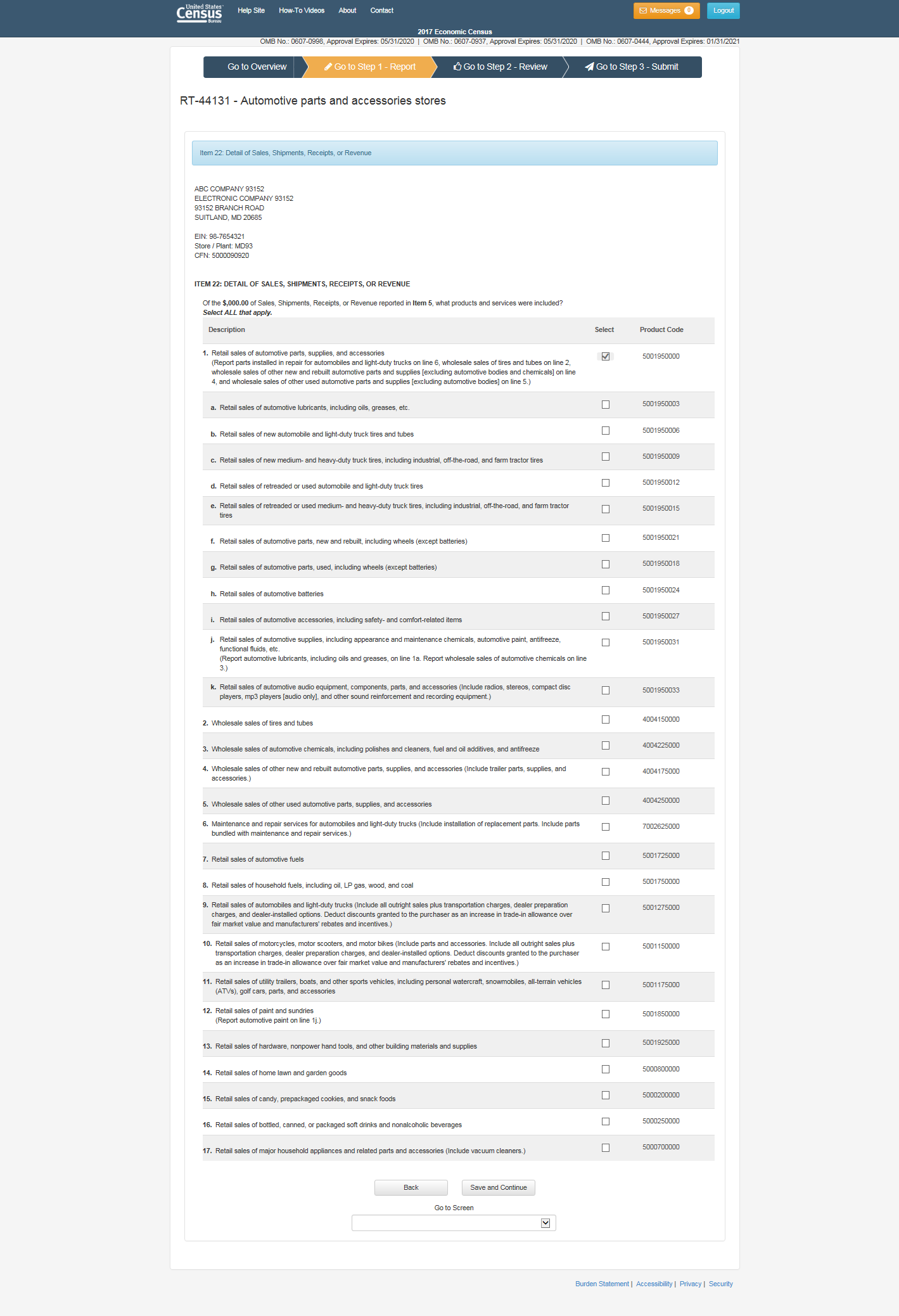 Item 22 (Part B)- existing design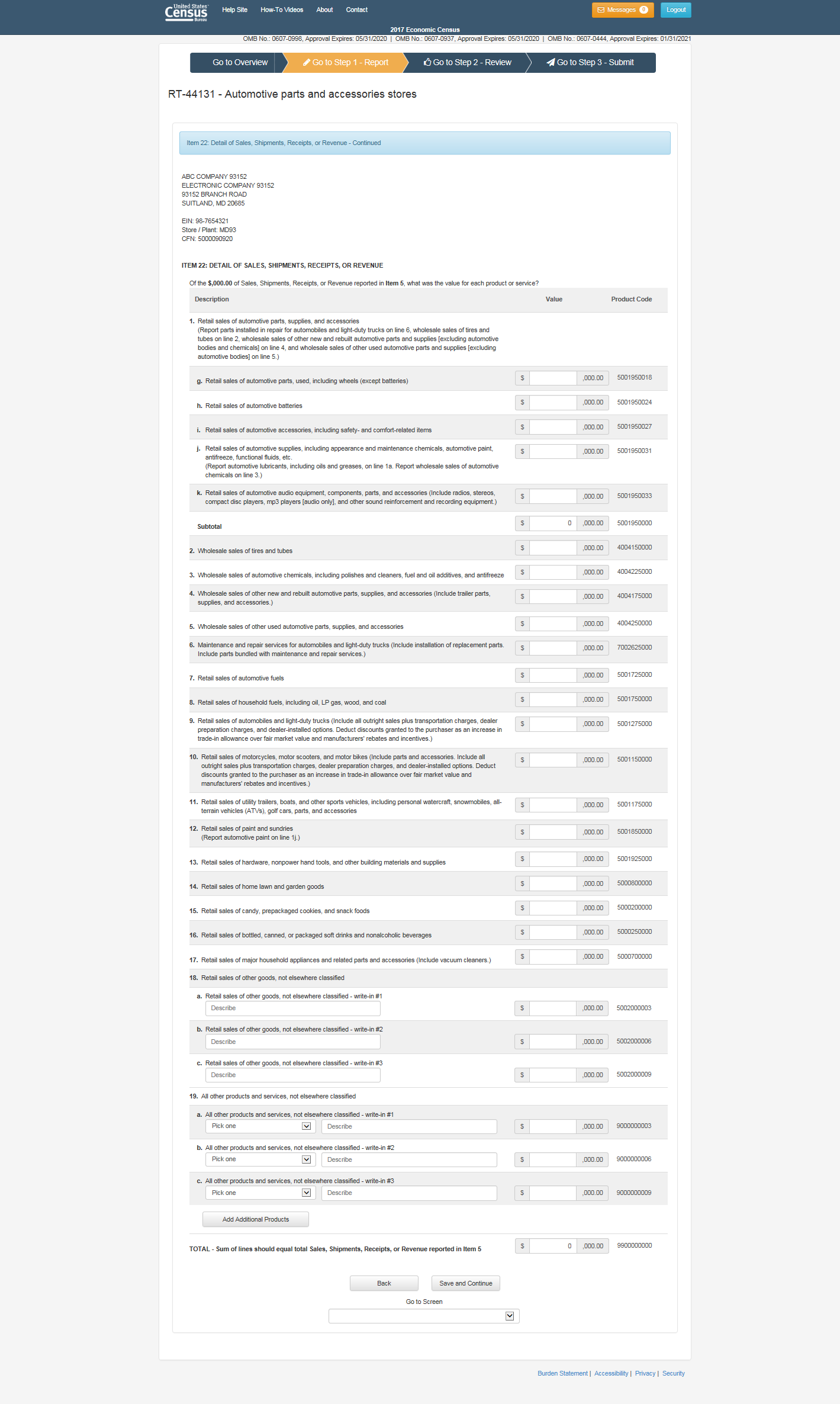 Item 22 (Part A) – redesign examples Option A: Write in field display Option B: Write in display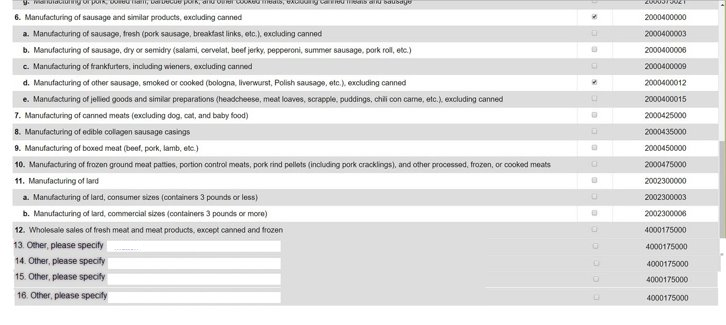 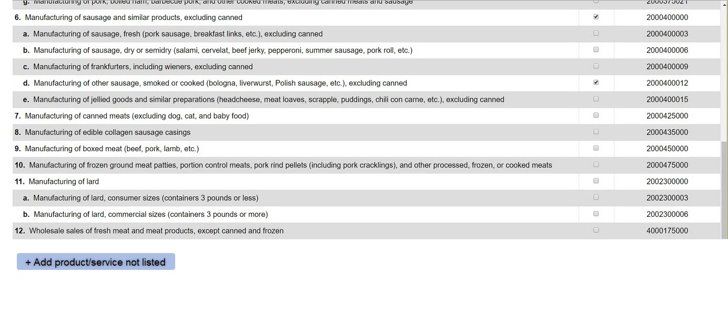 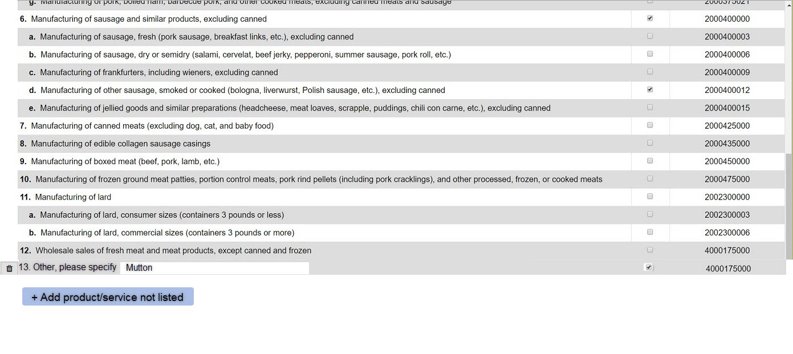 Machine learning results display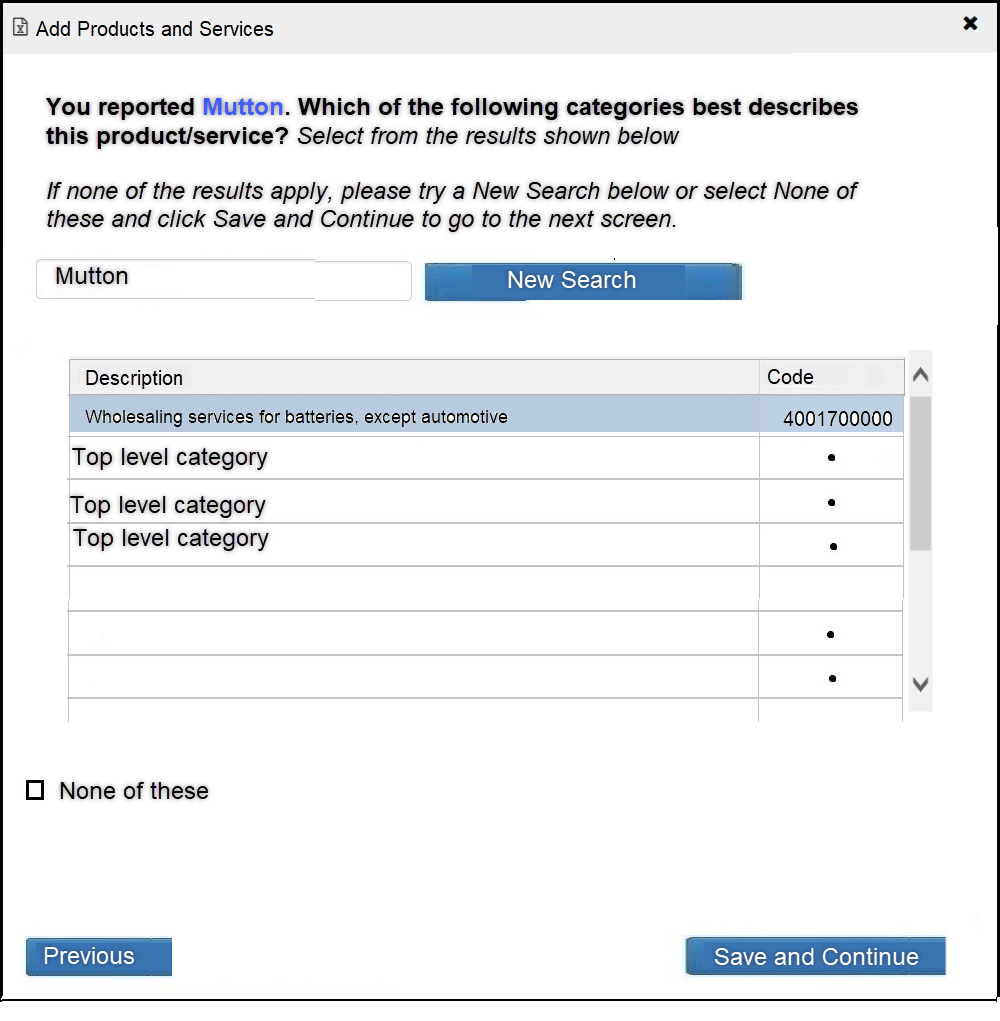 	Item 22 (Part B)- redesign example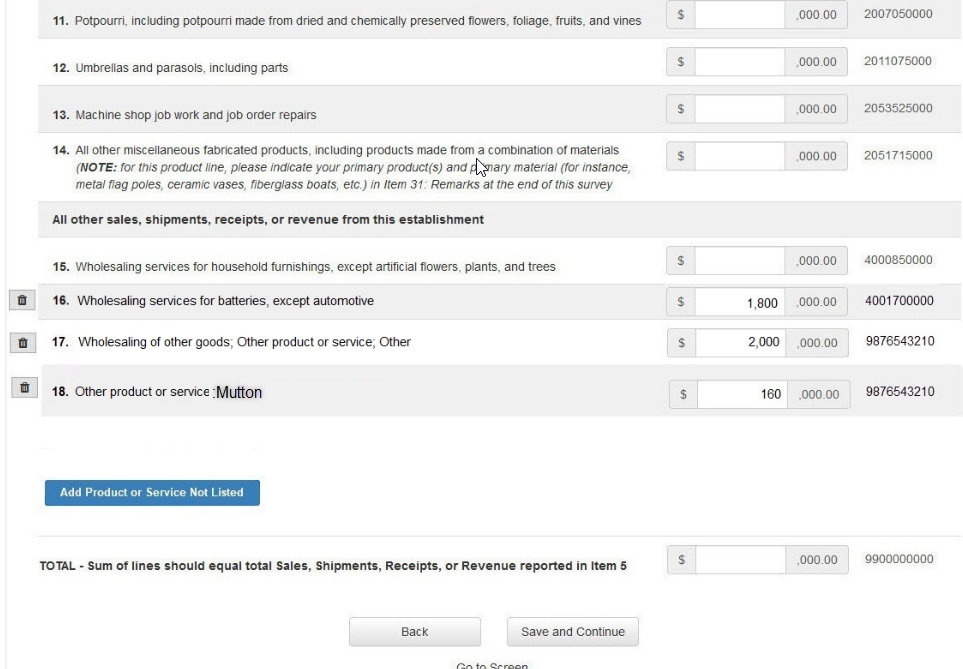 